The Vale of Glamorgan Council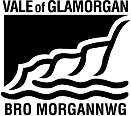 BODY OF PERSONS APPLICATION FORM (S.37 (3) (b) Children & Young Persons Act 1963)Please complete this form and the ‘Contract of Agreement’ and return them together with a copy of the organisation’s Child Protection Policy and details of the children and chaperones involved to:CIEE, Inclusion Department, 3rd Floor, Civic Offices, Holton Road, Barry, CF63 4RU	Electronic copies and also be emailed to CIEE@valeofglamorgan.gov.ukN.B The applicant below MUST be the same person who signs the ‘Contract of Agreement’SECTION 1 – ORGANISATION’S DETAILS*N. B. The applicant must have authority to agree, on behalf of the organisation, to any terms and conditions set out by the Local Authority.SECTION 2 - DETAILS OF PERFORMANCEIf your application is for a one-year period and you have not yet arranged any performances, please ignore Section 2 and continue to Section 3SECTION 3 - SAFEGUARDING ARRANGEMENTSBODY OF PERSONS APPROVAL – CONTRACT OF AGREEMENTBODY OF PERSONS APPROVAL (S.37 (3) (b) Children & Young Persons Act 1963)The above organisation has applied to Vale of Glamorgan Council to be approved as a Body of Persons under s.37 Children& Young Persons Act 1963. If approved, the organisation would be exempted from the need to apply for individual licences for children to perform within Cardiff Council’s boundary.If approved, the organisation agrees to adhere to the following conditions:The organisation will provide Vale of Glamorgan Council CIEE Licencing Team with details of each performance/rehearsal including dates, times and locations, together with the details (number, age group & gender) of all children taking part, at least 21 days in advance of the first performance unless the CIEE Licencing Team has agreed alternative arrangements.  Vale of Glamorgan Council‘s CIEE Licencing Team will informed of any change to the performance schedule in advance or within 72 hours of the performance.    The organisation agrees to comply with all relevant aspects of the Children (Performances & Activities) (Wales) (Regulations) (Wales) 2015The organisation will ensure that an appropriate number of Local Authority approved chaperones/DBS Checked Volunteers as agreed by the Local Authority are engaged to care for the children, having specific regard to their sex, age and ability ensuring that each child is supervised at all times at each performance and appropriate rehearsal.A risk assessment will be carried out in respect of each place of performance.A first aider is present at each place of performance.The organisation agrees to any authorised officer of the local authority having unrestricted access whilst any dress or technical rehearsal or performance is taking place at any venue that the organisation uses for such purposes.The organisation will provide a written Child Protection Policy and Procedures to the local authority (copy attached to the application). A statement of the organisation’s commitment to protecting children must be displayed prominently at each venue.The organisation will obtain an up to date confirmation of fitness from the parent of each child.The organisation will ensure that a list of emergency contact details in respect of each child including any medical issues or additional needs is securely held and is available at the place of performance.The organisation will ensure signing in and out sheets are completed for each performance No payment will be made to the child or anyone else, on behalf of the child, other than reasonable expenses. No Child will be absent from school to take part in a performance given under a body of persons agreement, unless by prior agreement with vale of Glamorgan Council’s CIEE Licencing Team who will consider the implications of the Education (Pupil) (Registration) (Wales) Regulations 2010 Regulation 7.Failure to comply with any of the above agreements or conditions is likely to result in the Body of Persons exemption being revoked with immediate effect.BODY OF PERSONS APPROVAL - SAFEGUARDING CHECKLIST Please return completed form to: CIEE, Inclusion Department, 3rd Floor, Civic Offices, Holton Road, Barry, CF63 4RU	Electronic copies and also be emailed to CIEE@valeofglamorgan.gov.ukDETAILS OF PRODUCTIONNumbers of children involved Details of Local Authority Approved Chaperones to be completed overleaf.A full register of all children and their emergency contact details including any medical conditions or additional needs must be held securely and be available at the place of performance at all times.DETAILS OF LICENCED CHAPERONESDETAILS OF ADDITIONAL SUPERVISING ADULTS(These can be helpers who have an enhanced DBS for work with children and are in addition to approved chaperones, the child’s own parent or a teacher who normally provides the child’s education)This document is available in Welsh / Mae’r ddogfen hon ar gael yn GymraegName of OrganisationRegistered address of organisationTelephone number(s)EmailName of Applicant*Position in OrganisationAddress if different to the organisation’s given aboveTelephone number(s)EmailPerformance TitleAddress of VenueDate of performance (s)Time of performance (s)Description of the performance for which the approval is requested.Please complete ‘Details of children, chaperones, DBS checked Supervising Adults and additional information for these performance on pages 5 and 6. Please complete ‘Details of children, chaperones, DBS checked Supervising Adults and additional information for these performance on pages 5 and 6. Name of person responsible for Child ProtectionName of person responsible for Child ProtectionPosition in the organisationAddressTelephone number(s)EmailDoes the organisation have a Child Protection Policy and Child Protection procedures? (Please include copies with your application)Does the organisation have a Child Protection Policy and Child Protection procedures? (Please include copies with your application)Does the organisation have a Child Protection Policy and Child Protection procedures? (Please include copies with your application)  Yes   No How do you ensure your Child Protection Policy is followed throughout your organisation?What safeguarding training do you provide to those in your organisation who come into contact with children?What arrangements do you have in place for the supervision of children at rehearsals and performances?Have you previously made a BOPA application to other local authorities?Have you previously made a BOPA application to other local authorities?Have you previously made a BOPA application to other local authorities?Yes   No If yes, in which authorities?Has your organisation ever had a BOPA refused?Has your organisation ever had a BOPA refused?Has your organisation ever had a BOPA refused?Yes   No Name of organisationAddress of organisationTelephone number(s)EmailName of person responsible for the productionAddress of person responsible for the productionPosition in organisation Failure to comply with Children & Young Person Act 1963 s.37 and The Children (Performances and Activities) (Wales) (Regulations) 2015 is a criminal offence, which in conviction carries a maximum penalty of £1,000 or three months’ imprisonment or both, for each offence.Failure to comply with Children & Young Person Act 1963 s.37 and The Children (Performances and Activities) (Wales) (Regulations) 2015 is a criminal offence, which in conviction carries a maximum penalty of £1,000 or three months’ imprisonment or both, for each offence.Failure to comply with Children & Young Person Act 1963 s.37 and The Children (Performances and Activities) (Wales) (Regulations) 2015 is a criminal offence, which in conviction carries a maximum penalty of £1,000 or three months’ imprisonment or both, for each offence.In signing this declaration, you agree to the terms and conditions above.In signing this declaration, you agree to the terms and conditions above.In signing this declaration, you agree to the terms and conditions above.SignedPrint namePosition in organisationDateTelephone number(s)EmailFor Office Use OnlyFor Office Use OnlyFor Office Use OnlySigned on behalf of Vale of Glamorgan CouncilSigned on behalf of Vale of Glamorgan CouncilDateDatePosition heldPosition heldName of organisationTittle of performance VenueDates and times of rehearsalsDates and times of performance (s)AgesFemaleMaleNumber of chaperones0 - 45 - 89 -16Travel arrangementsTravel arrangementsTravel arrangementsTravel arrangementsTravel arrangementsHow will the children travel to and from the venueHow will the children travel to and from the venueWhat is the approximate length of travel time?What is the approximate length of travel time?Overnight accommodationOvernight accommodationOvernight accommodationOvernight accommodationOvernight accommodationWill any child be required to stay away from home overnight?Will any child be required to stay away from home overnight?Yes   No Yes   No Yes   No If ‘Yes’ what are the accommodation and supervision arrangements?  If ‘Yes’ what are the accommodation and supervision arrangements?  Additional safeguarding measures in placeAdditional safeguarding measures in placeApplicant’s signatureDateApplicant’s name (in capitals)Name of licenced chaperoneExpiry date of licenceName of authority licence was issued inName of authority licence was issued inNumber of authorised chaperones present per performanceNumber of authorised chaperones present per performanceNumber of authorised chaperones present per performanceName of supervising adultAre they the child’s own parent or a teacher who normally provides the child’s education?Has the enhanced DBS been checked by the Applicant?Yes       No   Yes       No   Yes       No   Yes       No   Yes       No   Yes       No   Yes       No   Yes       No   Yes       No   Yes       No   Yes       No   Yes       No   Yes       No   Yes       No   Yes       No   Yes       No   Yes       No   Yes       No   Yes       No   Yes       No   Yes       No   Yes       No   Yes       No   Yes       No   Yes       No   Yes       No   Yes       No   Yes       No   Yes       No   Yes       No   Yes       No   Yes       No   Yes       No   Yes       No   Yes       No   Yes       No   Yes       No   Yes       No   Yes       No   Yes       No   